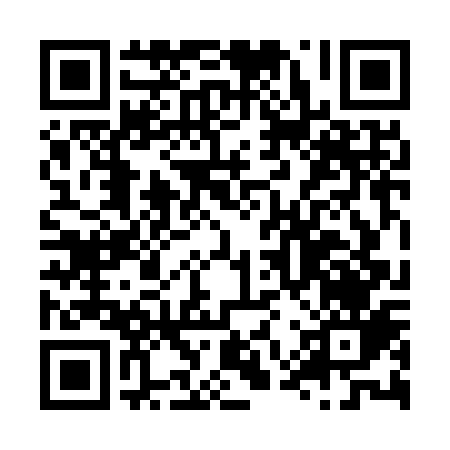 Ramadan times for Munhoz, BrazilMon 11 Mar 2024 - Wed 10 Apr 2024High Latitude Method: NonePrayer Calculation Method: Muslim World LeagueAsar Calculation Method: ShafiPrayer times provided by https://www.salahtimes.comDateDayFajrSuhurSunriseDhuhrAsrIftarMaghribIsha11Mon4:514:516:0612:153:416:246:247:3512Tue4:514:516:0612:153:416:236:237:3413Wed4:524:526:0712:153:416:226:227:3314Thu4:524:526:0712:143:406:216:217:3215Fri4:534:536:0712:143:406:206:207:3116Sat4:534:536:0812:143:406:206:207:3017Sun4:534:536:0812:143:396:196:197:2918Mon4:544:546:0912:133:396:186:187:2819Tue4:544:546:0912:133:386:176:177:2720Wed4:554:556:0912:133:386:166:167:2621Thu4:554:556:1012:123:376:156:157:2522Fri4:554:556:1012:123:376:146:147:2423Sat4:564:566:1012:123:376:136:137:2324Sun4:564:566:1112:113:366:126:127:2225Mon4:574:576:1112:113:366:116:117:2126Tue4:574:576:1112:113:356:106:107:2027Wed4:574:576:1212:113:356:096:097:1928Thu4:584:586:1212:103:346:086:087:1829Fri4:584:586:1212:103:346:076:077:1730Sat4:584:586:1312:103:336:066:067:1631Sun4:594:596:1312:093:336:056:057:151Mon4:594:596:1412:093:326:046:047:142Tue4:594:596:1412:093:316:036:037:143Wed5:005:006:1412:083:316:026:027:134Thu5:005:006:1512:083:306:026:027:125Fri5:005:006:1512:083:306:016:017:116Sat5:015:016:1512:083:296:006:007:107Sun5:015:016:1612:073:295:595:597:098Mon5:015:016:1612:073:285:585:587:089Tue5:025:026:1612:073:285:575:577:0710Wed5:025:026:1712:073:275:565:567:06